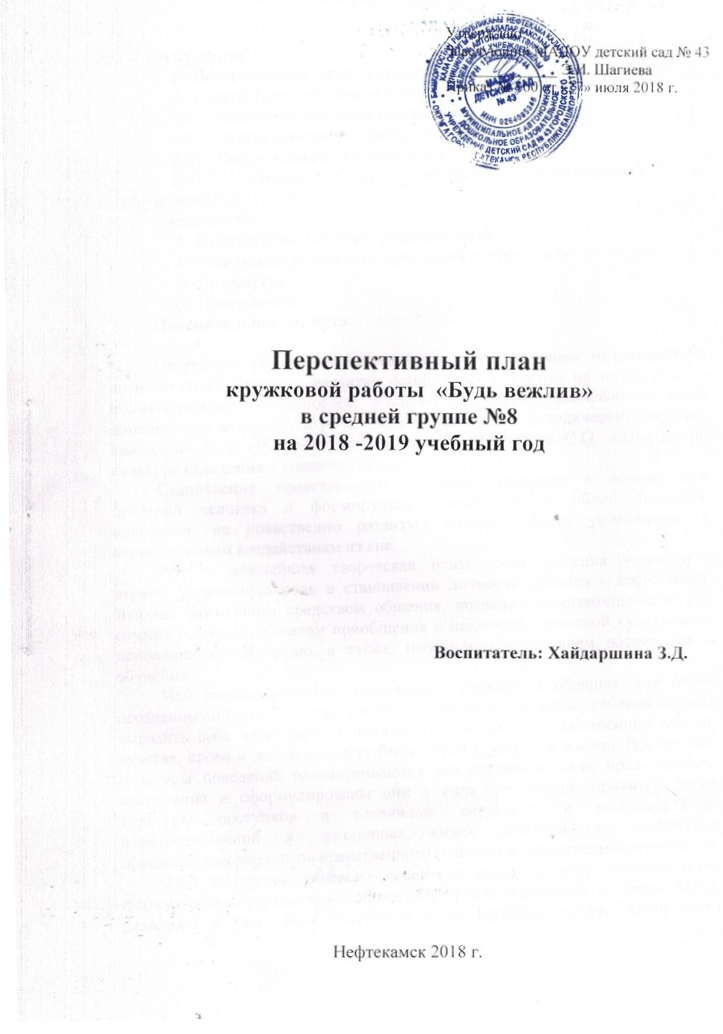 СодержаниеПояснительная записка программыСодержание и механизм реализации программы2.1.    Условия реализации программы2.2.    Этапы реализации  программы2.3.    Перспективное планирование2.4.  Формы и методы, используемые в кружковой                                                                                                                  деятельностиОсновные направления развития детейОжидаемые результаты кружковой деятельностиЛитератураПриложенияПояснительная запискаПрограмма кружковой деятельности «Будь вежлив» направлена на познавательно - речевое развитие детей 5 лет с учетом их возрастных и индивидуальных особенностей, основана на ведущей деятельности детей дошкольного возраста – игре и, созданная на основе методических пособий: Баландина Л.А. «Риторика для малышей», Николаева С.О. «Занятия по культуре поведения с дошкольниками».Становление  нравственного сознания, лежащего в основе всех действий человека и формирующего нравственный облик личности, направлен  на нравственно развитую личность более устойчивую  к отрицательным воздействиям из вне.Речь - важнейшая творческая психическая функция человека - играет  уникальную роль в становлении личности ребенка - дошколенка. Являясь важнейшим средством общения, познания действительности, она служит основным каналом приобщения к ценностям духовной культуры от поколения к поколению, а также  необходимым условием воспитания и обучения.Чем раньше начнется знакомство с правилами общения, тем более осознанными будут речевые средства, с помощью которых ребенок сможет выразить себя через речь и понять, что он сам, его собственные мысли, чувства, слова и действия могут быть путем к успеху в жизни.  Воспитание культуры поведения рассматриваются как составная часть нравственного воспитания и сформулированы они в виде требований: привитие детям культуры поступков в различных ситуациях и положительных взаимоотношений в  различных видах деятельности, воспитание определенных элементов нравственного сознания и нравственных чувств.Под культурой речевого поведения имеем в виду использование формул речевого этикета и соблюдение правил поведения  во время бесед, разговора с кем либо, участие в игре. Правила этикета легче всего формируются в дошкольном возрасте и, чем раньше ребенок с ним познакомится, тем естественнее и непосредственнее он их будет выполнять.Цель:   дать детям  представление о различных    формах вежливого общения между людьми, познакомить их с правилами речевого этикета.Задачи:1.  Раскрыть смысл понятий «доброта», «вежливость» и «дружба».2. Познакомить с правилами речевого этикета: словами  приветствия, просьбы, благодарности, извинения.3.   Дать представление о  культуре взаимоотношений: умение поддерживать беседу, выражать благодарность в ответ на заботу окружающих, внимание к детям и взрослым (коммуникативные умения).Условия реализации программыПрограмма « Будь вежлив » рассчитана на реализацию в средней группе с детьми 5 лет на  один год. Для успешного освоения программы численность в кружке составляет  12 человек.Кружок проводится  в течение 20 минут, один раз в неделю,  четыре  раза  в месяц  с октября  по май в соответствии с требованиями САН ПиНа 2.4.1.2660-10, от 22. 07.2010г. №91.Учебно-тематический планСроки работы кружковой деятельности1 этап (сентябрь - 2018 года) – планирование работы: изучение литературы, формулирование целей и задач, определение средств, форм и методов работы, мониторинг;2 этап (октябрь 2018 – май 2019) – внедрение и  вовлечение в кружковую деятельность  детей среднего дошкольного возраста, корректировка программы работы;3 этап (сентябрь 2018 – май 2019) –  анализ результатов работы, формулирование выводовУчебно-тематическое планирование игр - занятийДиагностика  развития  речевых   умений1.        Развитие коммуникативных умений:формирование умения слушать и слышать собеседника (поддерживать беседу);овладение поведенческими умениями (пригласить присесть );2.        Речевой этикет:—        овладение набором устойчивых стереотипов в ситуациях (просьба,  приветствие, благодарность, извинение);Например:благодарность: спасибо за, благодарю за;извинение: извините ,простите;приветствие: здравствуйте, доброе утро;просьба:  пожалуйста, будьте любезны, если вам не трудно ;Формы и методы,  используемые в кружковой деятельности:Словесный метод: беседа, рассказ, описание, объяснение.Наглядный метод: рассматривание  иллюстраций, книг, фотографий, аудио, видиозаписи.Практический метод: показ образца, игры, ситуации.Основные направления развития детей в образовательных     областяхПознание: рассматривание иллюстраций к сказкам с изображением добрых и злых героев, решение проблемных ситуаций и обсуждение вопросов «Почему не любят злых людей?», «С кем любят дружить?» с использованием наглядных дидактических пособий «Мое поведение», «Уроки доброты».Коммуникация : ситуативный разговор о хороших и плохих поступках в течение дня, расширение словаря за счет слов – понятий «Хороший - плохой», «добрый - злой», «смелый - трусливый», «честный - лживый». Беседы «Как заботиться о близких людях?».Чтение художественной литературы: чтение сказок и рассказов по теме, воспроизведение диалогов сказочных героев, разучивание стихов из цикла «Лучшие на свете – воспитанные дети», чтение и обсуждение стихотворений, чтение и объяснение смысла пословиц и поговорок о доброте.Социализация: наблюдение за поступками взрослых и детей, побуждать детей выражать доброе отношение к окружающим (во время приветствия, во время игр, в режимных моментах), настольная д/и «Что такое хорошо и что такое плохо?», словесная д/и «Что доброго делают люди этой профессии», сюжетно – ролевые игры, способствующие формированию у детей правил культурного общения.Труд: «лечим» книжки, ухаживаем за комнатными растениями, делаем подарки для сотрудников детского сада, помогаем поддерживать порядок в группе (убираем игрушки, наводим порядок в уголках).Художественное творчество: рисование «Какого цвета доброта?» (смешивание красок), готовим подарки для именинников (аппликация, коллаж, рисование пожеланию детей).Здоровье: беседа «Добрые слова улучшают настроение», игра «Назови ласково», «Скажи доброе слово другу».Музыка: прослушивание песенок «Дружба начинается с улыбки»,группы«Барбарики « Доброта»,» Друзья» и др.Безопасность: беседа «Добрый человек не оставит в беде» (обсуждение практических ситуаций, как можно помочь товарищу в трудную минуту или если он поступает неправильно (например, если упал или если снег ест на прогулке, что нужно делать?).Физкультура:подвижные игры и физминутки с тематическим содержанием.Ожидаемые результаты.1.   Усвоить смысл понятий «доброта», «вежливость» и «дружба».2. Использовать в речи слова:здравствуйте,доброе утро,до свидания,извините,пожалуйста,спасибо, благодарю (речевой  этикет).3. Овладеть  коммуникативными навыками :уметь поддерживать беседу,проявлять внимание и гостеприимство к сверстникам и к окружающим (коммуникативные умения).Приложение«Праздник доброты и вежливости»средняя группа (итоговое  мероприятие  совместно  с  родителями)Программное содержание:закрепить знания детей о значении
слов - добро, доброта, вежливостьучить детей проявлять заботу об
окружающих, с благодарностьюотноситься к помощиразвивать речь, внимание, память,
умение выразительно читать стихивоспитывать дружеские
взаимоотношения между детьми,уважительное отношение к окружающим.Активизация словаря:            спасибо, пожалуйста, извините,добрый день, до свиданияМетоды и приемы:                 словесный - беседа, объяснение,наглядный - показ.-        Ребята ,скажите, пожалуйста ,какие праздники мы с вами отмечали? Сегодня у нас необычный  праздник «Доброты и Вежливости». Но прежде предлагаю поиграть в  игру«Пора вставать».Для этого вам нужно присесть на корточки, закрыть глаза и представить, что вы спите. ( иду по кругу, глажу каждого по голове и говорю):☺Мои детки, мои деткиМои детки крепко спят.Мои детки, мои деткиПотихонечку сопят.Дети, закрыв глаза, делают шумный вдох носом и выдох через рот.Воспитатель: Солнце встало! Хватит спать!Дети «просыпаются» и, встав на носочки, и подняв руки вверх,делают вдох, затем опустив руки вдоль туловища и опустившись навсю ступню, делают выдох.Воспитатель:   "Проснулись!   Улыбнулись!   Здравствуйте!   Возьмитесь  заруки  и скажите  Добрый день! Я желаю,чтобы сегодня у нас с вами было все по-доброму, замечательно и приглашаю   сесть  поудобнее.   Пусть   вам   будет  тепло,   хорошо   и уютно».Воспитатель  читает детям стихи Н.Красильникова-        Придумано кем-то просто и мудро- При встрече здороваться:- Доброе утро!- Доброе утро солнцу и птицам!-        Доброе утро - улыбчивым лицам!- И каждый становится добрым, доверчивым.- Пусть доброе утро длится до вечера!-        А как вы думаете, что такое «добро»? Доброта? (ответы). Знаете, а
добро бывает разное. Одно добро - это сокровища: книги, картины,
игрушки,   драгоценности.   Такое   добро   можно   увидеть   и   даже
потрогать руками.  Другое добро можно услышать - это музыка,
задушевные  стихи,  нежные  слова.  Но  есть  такое  добро,  которое
должен иметь каждый человек: и вы, и я, и ваши родители. Как вы
думаете, что это за добро? (ответы)Каждый человек должен иметь добрую душу, добрые слова, чтобы всем помогать, кто попал в беду и, конечно, всех любить. А как говорят о таких людях? Какие они? (ответы) Действительно, о таких людях говорят: «Это добрый человек». А добрые дела добрых людей называют добрыми поступками. Давайте мы с вами заглянем в нашу волшебную шкатулку и узнаем, кто из вас делал добрые дела и какие.Просмотр слайдов Добрые поступки.Как вы думаете добрый человек вежливый? Кого можно назвать вежливым человеком? (ответы) Вежливость - это умение вести себя так, чтобы другим было приятно с тобой.Чтобы стать вежливым, надо знать вежливые слова и уметь ими пользоваться. От этих слов становится теплее и радостнее всем окружающим. Доброе слово может подбодрить в трудную минуту, рассеять плохое настроение. А как их надо произносить? Ласково ,негромко, глядя в глаза. Давайте вспомним добрые слова.Игра» Копилка добрых слов».Давайте никогда не будем забывать добрые и вежливые слова. Будем чаще говорить их друг другу.В народе говорят: «Слово лечит, слово и ранит». Как вы это понимаете? (ответы) Поэтому, прежде чем что-то сказать своему товарищу или маме, подумайте: не обидят ли их ваши слова? Пословицы.Вбегает Незнайка.Незнайка. Это детский сад?Воспитатель. Во-первых, здравствуйте! А во-вторых, куда вы так спешите?Незнайка. Здравствуйте, здравствуйте. Я вам принёс телеграмму.ТелеграммаДорогие ребята, я знаю, что вы воспитанные и вежливые дети и всегда совершаете только добрые поступки. Поэтому я приглашаю вас на сказку.Ваша Фея Вежливости.Воспитатель. Незнайка, ещё раз спасибо за телеграмму. Прощай. Нам нужно спешить.Незнайка. Я, я хочу с вами поехать  на сказку. Я буду вас веселить, буду прыгать, кусаться, плеваться, семечки грызть.Воспитатель. Дети, как вы думаете, мы можем с собой взять Незнайку?Дети. Нет, нет. Такой невоспитанный мальчик нам не нужен.Воспитатель. Вот видишь Незнайка, дети не желают брать тебя с собой.Незнайка. Я всё равно отправлюсь за вами и буду вам мешать.Воспитатель. Ребята, что же нам делать? Как же быть? Давайте подумаем (дети с воспитателем встают в плотный круг, чувствуя, плечо друг друга).Воспитатель. Уважаемый, Незнайка, мы посоветовались и решили, что возьмём тебя с собой, но с условием, что ты нас не подведёшь, будешь воспитанным, вежливым. Ты нам обещаешь?(Раздаётся шум движения автобуса).Незнайка. Понял, понял.Воспитатель. А вот наш автобус. Ну, тогда в путь!Незнайка. Поет частушку:В автобус входят три мальчишки:«Ух, народу сколько тут!Занимай места, ребята,А то бабушки займут».Дети: В транспорте надо уступать место старшим. Посмотри на эту картинку и запомни это правило! Слайд.Незнайка. Запомнил. Запомнил.(Незнайка ест конфету и разбрасывает конфетные обертки, мусорит, пытается  встать ногами на сиденье, требует место у окошка).Воспитатель. Уважаемый Незнайка, вы нарушаете правила поведения в транспорте. Наши ребята хорошо их усвоили, послушай их и посмотри на картинки.(Дети называют правила поведения в транспорте и показывают картинки)Если ты станешь прыгать в автобусе, громко разговаривать, то это будет мешать другим пассажирам.Если в общественном транспорте грызть семечки, есть булки, чипсы, мороженое, пить сок, то в автобусе будет грязно. И другим пассажирам-детям и взрослым - будет в нем неудобно и  неприятно и т. д.Едем в автобусе.Воспитатель: Вот и остановка! «Доскажи словечко».Воспитатель. «Незнайка, хочешь с нами поиграть в игру «Доскажи словечко»? Я начну, а вы кончайте, хором дружно отвечайте.Незнайка. С удовольствием поиграю!Растает даже ледяная глыба, от слова тёплого (спасибо)Зазеленеет старый пень, когда услышит (добрый день)Мальчик вежливый и развитый, говорит, встречаясь, (здравствуйте)Когда нас бранят за шалости, говорим (прости, пожалуйста)5.И во Франции и в Дании, на прощанье говорят (до свидания) .Незнайка: Никогда не буду забывать добрые и вежливые слова. Буду чаще говорить их своим друзьям. А я для вас тоже  приготовил игру. Если текст учит вежливости и добру, вы хором отвечайте: «Это я, это я, это все мои друзья». А если загадка не по душе - промолчите.1 .Кто из вас, скажите, братцы, забывает умываться?2.Кто из вас, проснувшись бодро, с добрым утром скажет твердо?З.У кого из вас в порядке книжки, фломастеры  и тетрадки?4.Кто из вас в трамвае тесном уступает старшим место?5.Кто из вас молчит как рыба вместо доброго «спасибо»?6.Кто быть вежливым желает, малышей не обижает?Молодцы! Я рад, что вы ни разу не ошиблись.Воспитатель :следующая остановка – музыкальная. Танец «Друзья».Воспитатель: следующая остановка «Мостик вежливых стихотворений».Фея Вежливости: Доброе утро, ребята и Незнайка! Ваш автобус прибыл на остановку» Сказочная» Вы любите сказки? Просмотр сказки.Я подарю вам « Книгу Добрых поступков». На каждой ее странице живут добрые слова, с которыми обращаются к родным людям: маме, папе, бабушке, дедушке, к другу, а так же к себе и добрые поступки. Давайте ее посмотрим.(слайды).Воспитатель. Какими счастливыми стали наши малыши и Незнайка, которые услышали эти слова! Как радостно забилось у всех сердце. Давайте, преподнесём им еще один сюрприз -  эти «сердца Дружбы»  очень счастливые, добрые, нежные. Они слышали много хороших, добрых слов, чтобы вы, уважаемые гости, помнили о том, мы тоже ваши друзья.Список  литературыБаландина Л.А. Риторика для малышей. Ростов - на – Дону, 2003гБогуславская М.Е., Купина Н.А. Веселый этикет (развитие коммуникативных способностей ребенка).-Екатеринбург,1997.Дурова А.В.Очень важный разговор: Беседы-занятия об этике поведения с детьми дошкольного возраста-М.,2000.Николаева С.О. Занятия по культуре поведения с дошкольниками. Москва, 2003Лопатина А.А., Скребцова М.В. Начала мудрости. 50 уроков о добрых качествах. Москва,2005Сухомлинский В.А.Хрестоматия по этике.-М.,1990Продолжительность занятийПериодичность в неделюКоличество  в месяцКоличество  в  годКол-во детей в группе20 мин1 раз4 по 20 мин32 –10ч. 50мин12РазделИгры-занятияКоличество12зОктябрьI. Мир взрослых людей(развитие потребности общения со взрослыми)1. Давайте познакомимся, друг другу улыбнувшись!1ОктябрьI. Мир взрослых людей(развитие потребности общения со взрослыми)2. Мама, папа, брат, сестра, дедушка, бабушка и я — это вся моя семья!1ОктябрьI. Мир взрослых людей(развитие потребности общения со взрослыми)3. Я с бабушкой своей дружу..1ОктябрьI. Мир взрослых людей(развитие потребности общения со взрослыми)4.Мое любимое имя!1ОктябрьI. Мир взрослых людей(развитие потребности общения со взрослыми)5. Хорошо рядом с ней, с милой мамочкой моей!1НоябрьII. Давай играть вместе!(развитие потребности в общении со сверстниками)1. Наш веселый детский сад — много разных в нем ребят.1НоябрьII. Давай играть вместе!(развитие потребности в общении со сверстниками)2. Это — ты, а это — я, а это - все мои друзья!1НоябрьII. Давай играть вместе!(развитие потребности в общении со сверстниками)3. Винтики-конфеточки — мальчики и девочки.1НоябрьII. Давай играть вместе!(развитие потребности в общении со сверстниками)4. Ссоры и споры.1ДекабрьII. Давай играть вместе!(развитие потребности в общении со сверстниками)1. «Если весело живется...»1ДекабрьII. Давай играть вместе!(развитие потребности в общении со сверстниками)2. Веселая хохотальница — перепутаница1ДекабрьII. Давай играть вместе!(развитие потребности в общении со сверстниками)3. Мы в слова играем — вместе дружно сочиняем.1Декабрь4.Мультфильм  «Крокодил Гена  и Чебурашка».1Всего:13 занятийЯнварьIII. Секреты твоего успеха (языки общения; навыки общения с внешним миром)1. Мои умные помощники (Можно ли общаться без слов?).1ЯнварьIII. Секреты твоего успеха (языки общения; навыки общения с внешним миром)2. Напишите мне письмо. (Письменное общение.)1ЯнварьIII. Секреты твоего успеха (языки общения; навыки общения с внешним миром)3.Наша любимица  -кошка.1III. Секреты твоего успеха (языки общения; навыки общения с внешним миром)4.Собака в жизни      человека – верный друг.1ФевральIII. Секреты твоего успеха (языки общения; навыки общения с внешним миром)1. Самое удивительное чудо на свете (Общение и книги.)1ФевральIII. Секреты твоего успеха (языки общения; навыки общения с внешним миром)2. Зрители и актёры (Общение с театром.)1ФевральIII. Секреты твоего успеха (языки общения; навыки общения с внешним миром)3. Умеет ли разговаривать природа (Знаки в природе.)1ФевральIII. Секреты твоего успеха (языки общения; навыки общения с внешним миром)4. Путешествие в лес.1МартIV. Речевой этикет, формы обращения — приветствие, благодарность, прощание, обращение, извинение.1. Все начинается со слова «Здравствуй!»1МартIV. Речевой этикет, формы обращения — приветствие, благодарность, прощание, обращение, извинение.2. Это слово говорят, если вас благодарят!1МартIV. Речевой этикет, формы обращения — приветствие, благодарность, прощание, обращение, извинение.3. Как обратиться с просьбой к вам? (к тебе?)1МартIV. Речевой этикет, формы обращения — приветствие, благодарность, прощание, обращение, извинение.4. Когда без извинения не обойтись?1АпрельV Искусство спора и диалога (мини-диалоги, речевые формулы общения)1. Вежливая Азбука. (Зачем нужна вежливость?)1АпрельV Искусство спора и диалога (мини-диалоги, речевые формулы общения)2. В магазин за покупками (диалог продавца и покупателя).1АпрельV Искусство спора и диалога (мини-диалоги, речевые формулы общения)3-4.Зрители и актёры (Общение с театром.)2МайV Искусство спора и диалога (мини-диалоги, речевые формулы общения)1. У меня зазвонил телефон (Поговорим по телефону.)1МайV Искусство спора и диалога (мини-диалоги, речевые формулы общения)2. К нам гости пришли!1МайV Искусство спора и диалога (мини-диалоги, речевые формулы общения)3. Угощенье в День рожденья.1МайВсего:32 занятия